"ЧЕРНІВЕЦЬКЕ ЕКСКУРСІЙНЕ БЮРО"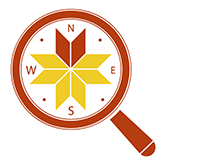  58000 м. Чернівці, вул. Поштова, 6 тел: (095) 86-17-601, (068) 040-18-18, (063) 926-95-58, www.chernivtsi-tours.com.ua, www.facebook.com/chernivtsi.toursРозклад екскурсій від 06.03.2024"ЧЕРНІВЕЦЬКЕ ЕКСКУРСІЙНЕ БЮРО" 58000 м. Чернівці, вул. Поштова, 6 тел: (095) 86-17-601, (068) 040-18-18, (063) 926-95-58, www.chernivtsi-tours.com.ua, www.facebook.com/chernivtsi.toursРозклад екскурсій від 06.03.2024Назва екскурсії:Дата:Ціна з особиЕкскурсії по Чернівцях:Екскурсії по Чернівцях:Екскурсії по Чернівцях:Оглядова екскурсія по ЧернівцяхЩодня: 10:00, 11:30, 13:00100Вілли Чернівцівпід замовлення100Кладовище на вулиці Зеленійпід замовлення100Підземні Чернівці24.03.242507 чудес Чернівців17.03, 24.03, 31.03.241501-денні регулярні тури за місто:1-денні регулярні тури за місто:1-денні регулярні тури за місто:Хотин + Кам’янець-ПодільськийСБ, НД455Джуринський водоспад, Заліщики, ХрещатикСБ, НД455Печери Тернопільщини – Кривче, Вертеба, МонастирокСБ, НД505Джип-тур в Карпати: Яремче, Буковель + водоспадНД6051-денні тури за місто:1-денні тури за місто:1-денні тури за місто:Вижниця. Перевал Німчич. Протяте камінняСБ455Файне місто Тернопіль, Зарваниця, ТеребовляНД650Юрій Федькович і чарівний край Черемоша і Прута16.03.24500Львів + Галич на 1 день16.03, 23.03, 30.03.24850Синевир, Колочава і долина Крокусів16.03, 23.03, 30.03.241250Гедзьо – парк легенд в Яремче + Буковель16.03, 23.03, 30.03.24650Кам’янець-Подільський + Бакота23.03, 06.04, 20.04.24600На Костричу за крокусами17.03.24, 24.03.24700Термальні басейни в Оришківцях17.03, 24.03, 31.03.245005 замків Поділля – Бучач, Чортків, Язловець, Рукомиш23.03, 06.04, 20.04.24650Водоспад Бурбун, Малієвецький + Кам’ягець-Подільський30.03.24675Назва екскурсії:Дата:Ціна з особиЕкскурсії по Чернівцях:Екскурсії по Чернівцях:Екскурсії по Чернівцях:Оглядова екскурсія по ЧернівцяхЩодня: 10:00, 11:30, 13:00100Вілли Чернівцівпід замовлення100Кладовище на вулиці Зеленійпід замовлення100Підземні Чернівці24.03.242507 чудес Чернівців17.03, 24.03, 31.03.241501-денні регулярні тури за місто:1-денні регулярні тури за місто:1-денні регулярні тури за місто:Хотин + Кам’янець-ПодільськийСБ, НД455Джуринський водоспад, Заліщики, ХрещатикСБ, НД455Печери Тернопільщини – Кривче, Вертеба, МонастирокСБ, НД505Джип-тур в Карпати: Яремче, Буковель + водоспадНД6051-денні тури за місто:1-денні тури за місто:1-денні тури за місто:Вижниця. Перевал Німчич. Протяте камінняСБ455Файне місто Тернопіль, Зарваниця, ТеребовляНД650Юрій Федькович і чарівний край Черемоша і Прута16.03.24500Львів + Галич на 1 день16.03, 23.03, 30.03.24850Синевир, Колочава і долина Крокусів16.03, 23.03, 30.03.241250Гедзьо – парк легенд в Яремче + Буковель16.03, 23.03, 30.03.24650Кам’янець-Подільський + Бакота23.03, 06.04, 20.04.24600На Костричу за крокусами17.03.24, 24.03.24700Термальні басейни в Оришківцях17.03, 24.03, 31.03.245005 замків Поділля – Бучач, Чортків, Язловець, Рукомиш23.03, 06.04, 20.04.24650Водоспад Бурбун, Малієвецький + Кам’ягець-Подільський30.03.24675Кількаденні тури по Україні:Кількаденні тури по Україні:Кількаденні тури по Україні:Озеро Синевир + аквапарк Карпатія16.03, 23.03, 30.03.231850Берегове + Велятино на 2 дні16.03.24, 30.03.24, 13.04.24, 27.04.241550Сакура-фест на Закарпатті13.04, 20.04, 27.04.241850		Румунія:		Румунія:		Румунія:Солка – соляні басейни + шопінгПН, СР, ПТ, НД505Шопінг-тур в СучавуВТ, ЧТ, СБ505Аквапарк в Ботошанах + шопінг16.03, 23.03, 30.03.24550Каньйон Біказ, Червоне озеро і не тільки…16.03, 23.03, 30.03.241100Фототур у румунські Карпати16.03, 30.03, 13.04.24750Ясси – екскурсія + шопінг16.03, 30.03, 13.04.241100Сучава, Драгомирна, Воронець24.03, 07.04, 21.04.24790Каньйон Турда. Саліна Турда + Клуж-Напока06.04.241850Кількаденні тури в Румунію:Кількаденні тури в Румунію:Кількаденні тури в Румунію:Невідомий Бухарест: Вілла Чаушеску, терми і не тільки – 2 дні16.03.24, 06.04.244650Замок Дракули, Пелеш і не тільки… - 2 дні23.03, 06.04, 20.04.244650Хунедоара, Саліна Турда і не тільки… - 2 дні27.04.24, 18.05.244850Веселий цвинтар і румунський Хоббітон – 2 дні06.04.243000Кількаденні тури по Україні:Кількаденні тури по Україні:Кількаденні тури по Україні:Озеро Синевир + аквапарк Карпатія16.03, 23.03, 30.03.231850Берегове + Велятино на 2 дні16.03.24, 30.03.24, 13.04.24, 27.04.241550Сакура-фест на Закарпатті13.04, 20.04, 27.04.241850		Румунія:		Румунія:		Румунія:Солка – соляні басейни + шопінгПН, СР, ПТ, НД505Шопінг-тур в СучавуВТ, ЧТ, СБ505Аквапарк в Ботошанах + шопінг16.03, 23.03, 30.03.24550Каньйон Біказ, Червоне озеро і не тільки…16.03, 23.03, 30.03.241100Фототур у румунські Карпати16.03, 30.03, 13.04.24750Ясси – екскурсія + шопінг16.03, 30.03, 13.04.241100Сучава, Драгомирна, Воронець24.03, 07.04, 21.04.24790Каньйон Турда. Саліна Турда + Клуж-Напока06.04.241850Кількаденні тури в Румунію:Кількаденні тури в Румунію:Кількаденні тури в Румунію:Невідомий Бухарест: Вілла Чаушеску, терми і не тільки – 2 дні16.03.24, 06.04.244650Замок Дракули, Пелеш і не тільки… - 2 дні23.03, 06.04, 20.04.244650Хунедоара, Саліна Турда і не тільки… - 2 дні27.04.24, 18.05.244850Веселий цвинтар і румунський Хоббітон – 2 дні06.04.243000